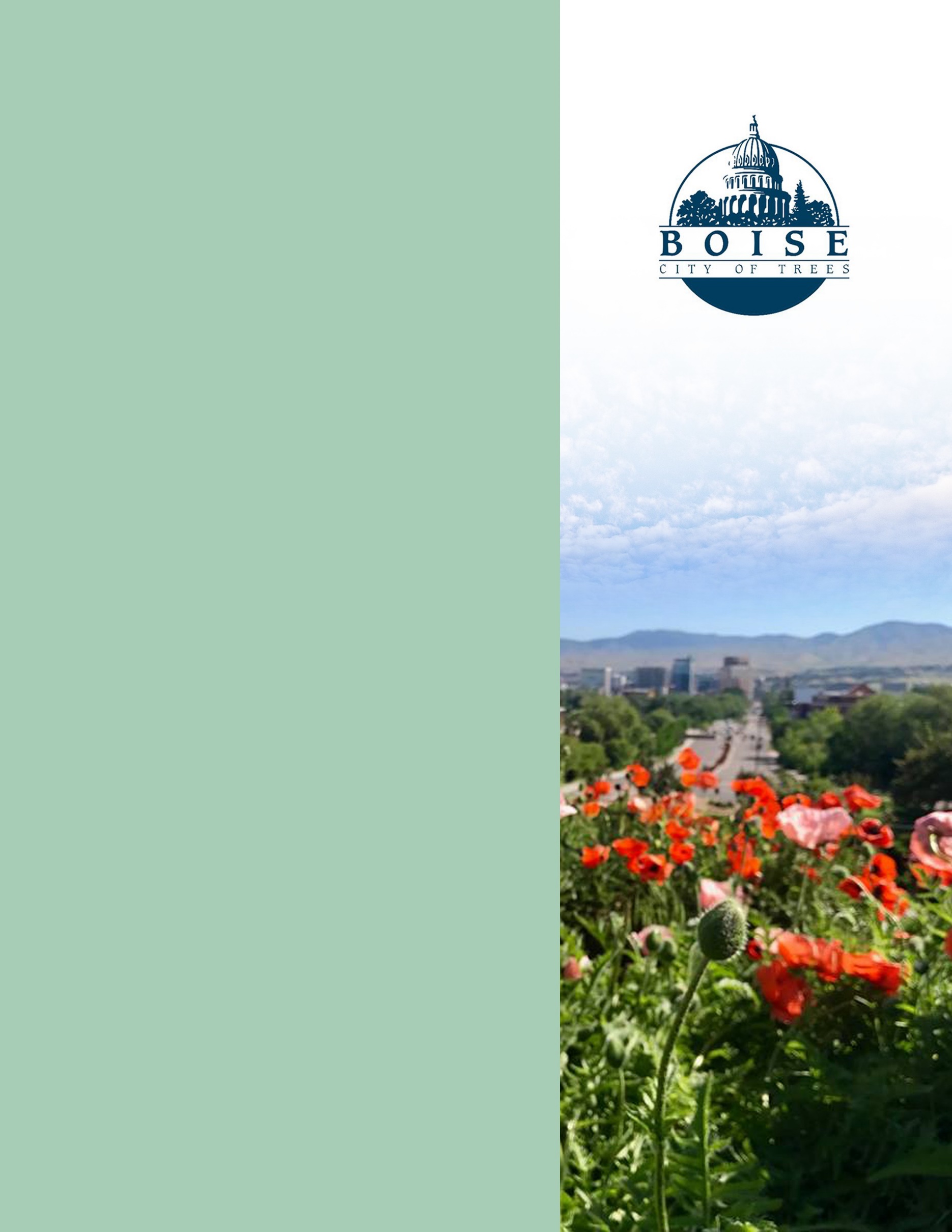 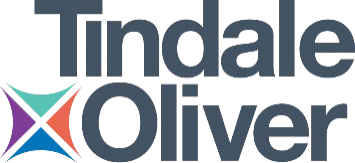 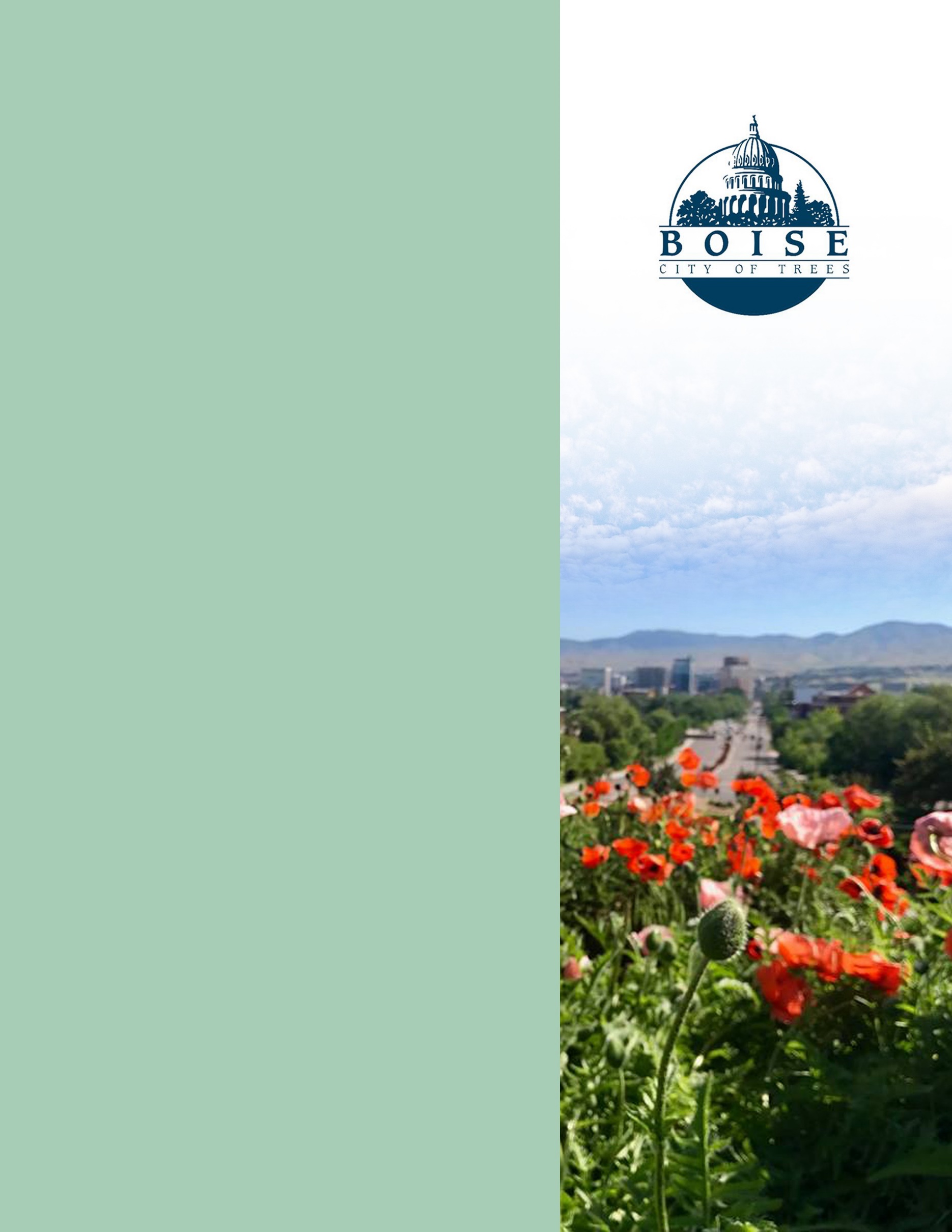 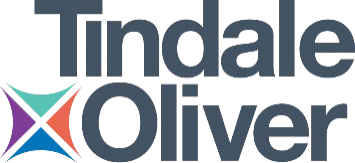 City of Boise 
ADA AssessmentAppendix A - Fire Training Center03/26/2021Report # TO21-B024Prepared by: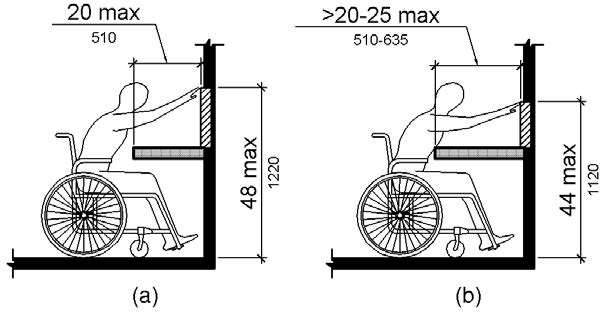 PHOTOGRAPH(S) OF THIS LOCATION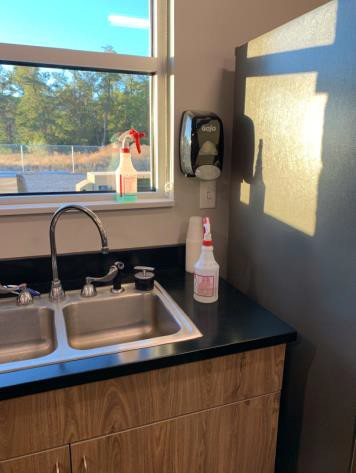 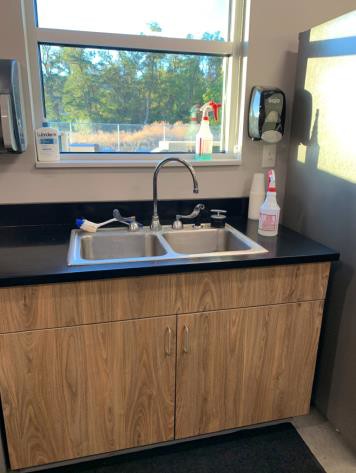 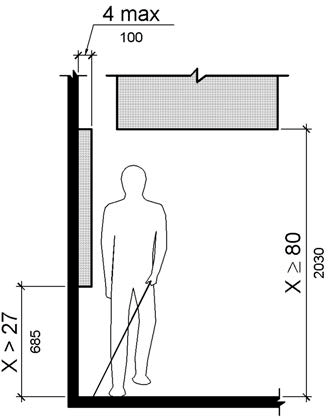 PHOTOGRAPH(S) OF THIS LOCATION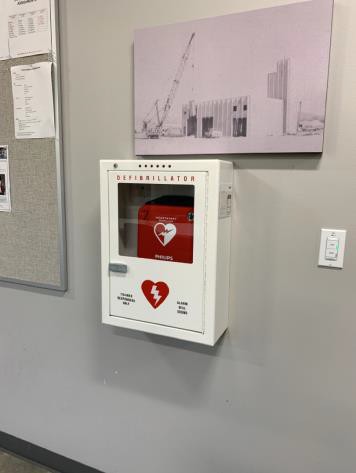 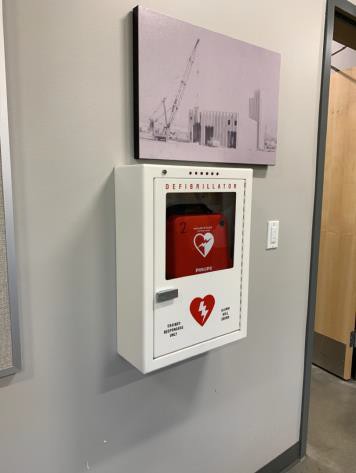 PHOTOGRAPH(S) OF THIS LOCATION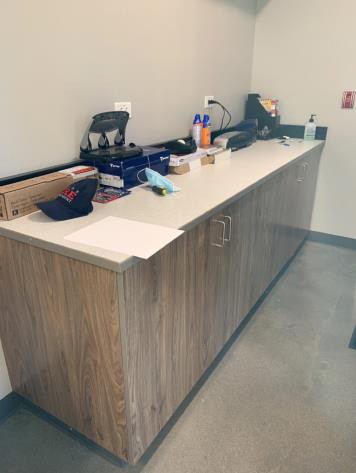 PHOTOGRAPH(S) OF THIS LOCATION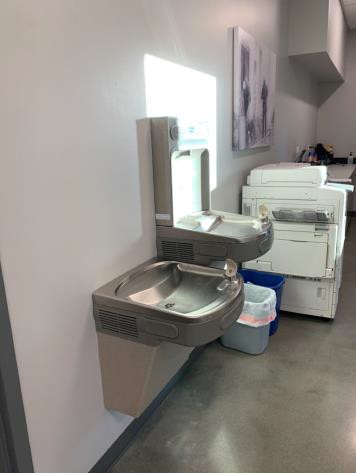 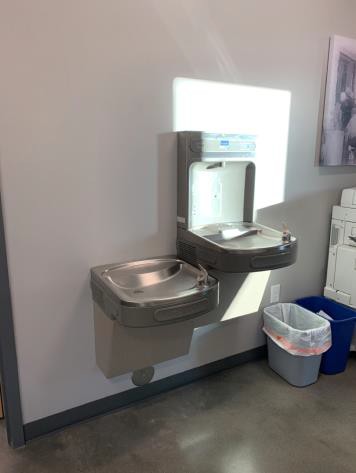 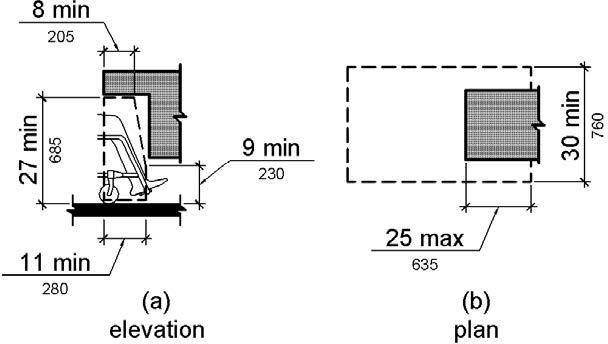 PHOTOGRAPH(S) OF THIS LOCATION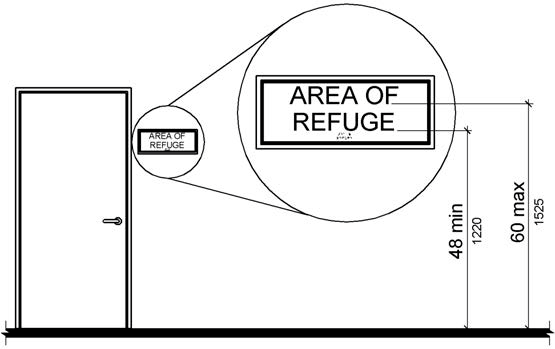 PHOTOGRAPH(S) OF THIS LOCATION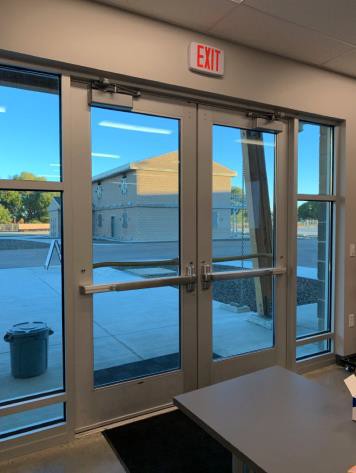 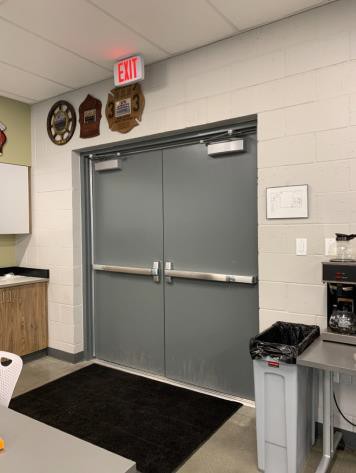 PHOTOGRAPH(S) OF THIS LOCATION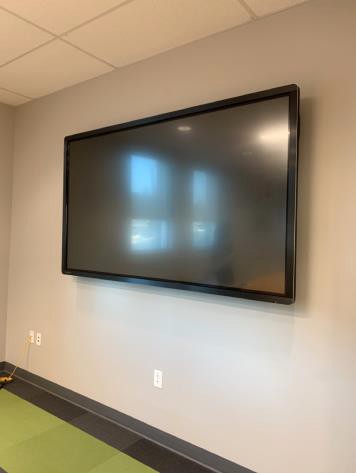 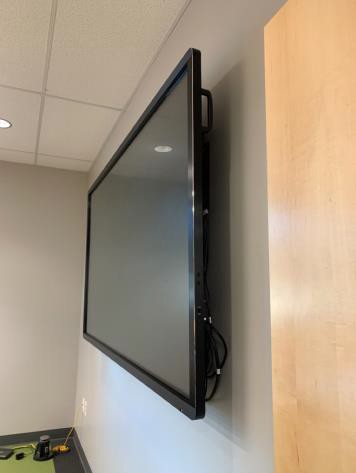 PHOTOGRAPH(S) OF THIS LOCATIONPHOTOGRAPH(S) OF THIS LOCATION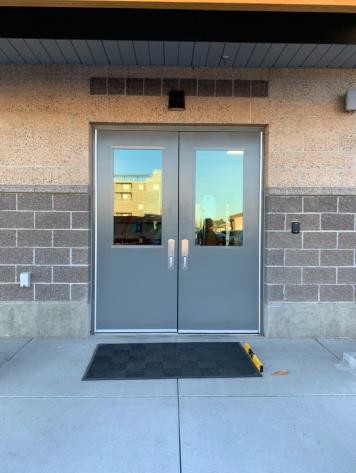 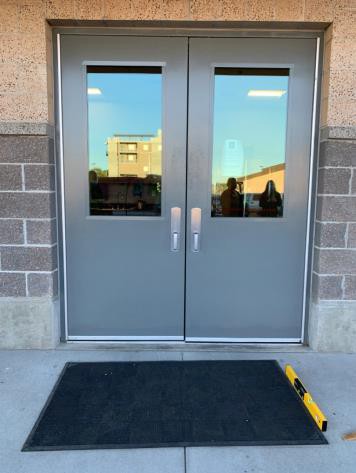 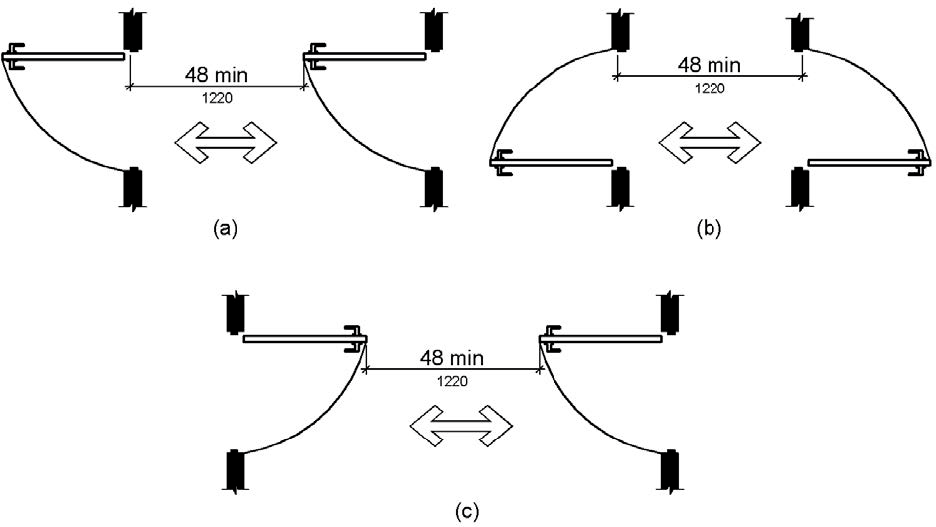 PHOTOGRAPH(S) OF THIS LOCATION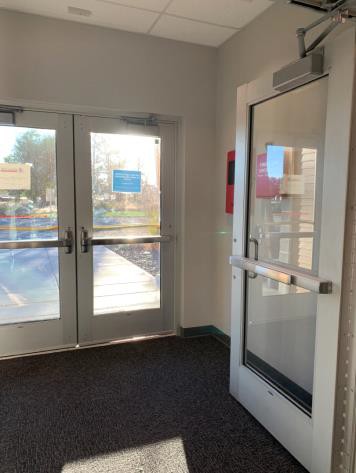 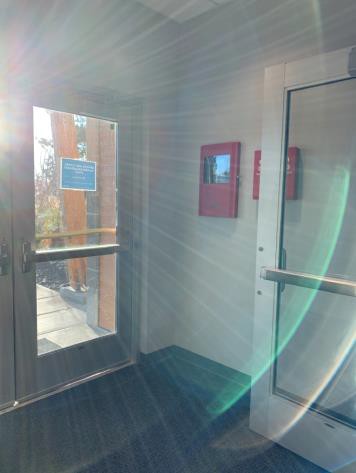 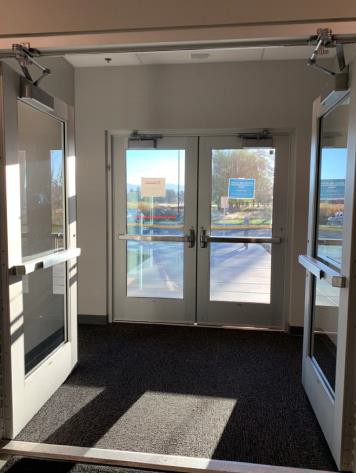 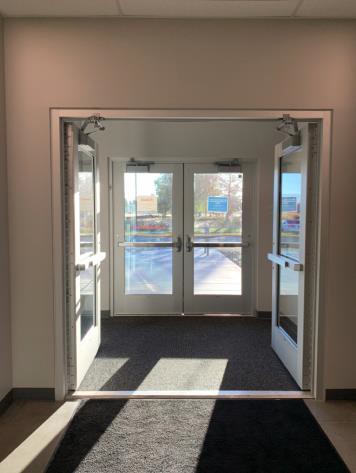 PHOTOGRAPH(S) OF THIS LOCATION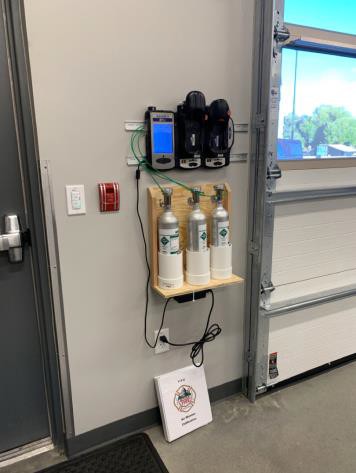 PHOTOGRAPH(S) OF THIS LOCATION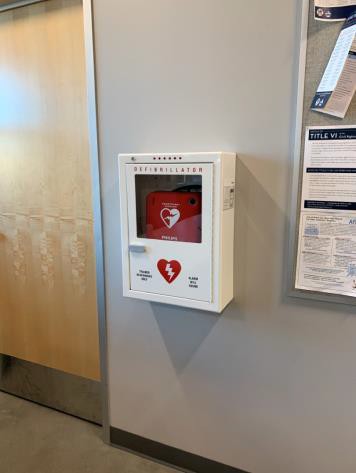 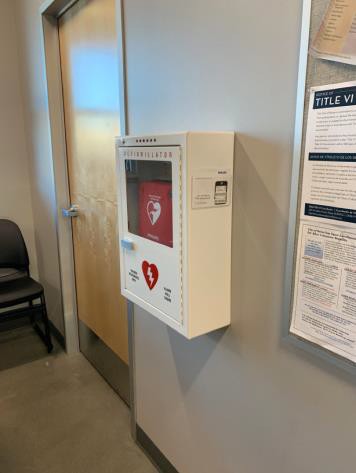 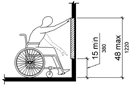 PHOTOGRAPH(S) OF THIS LOCATION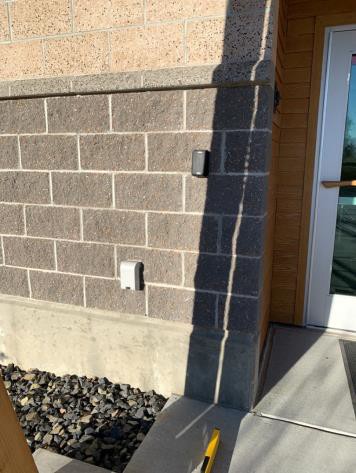 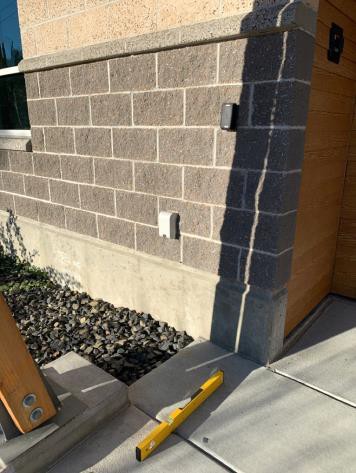 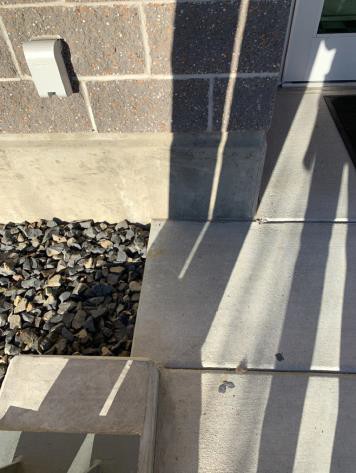 PHOTOGRAPH(S) OF THIS LOCATIONPHOTOGRAPH(S) OF THIS LOCATION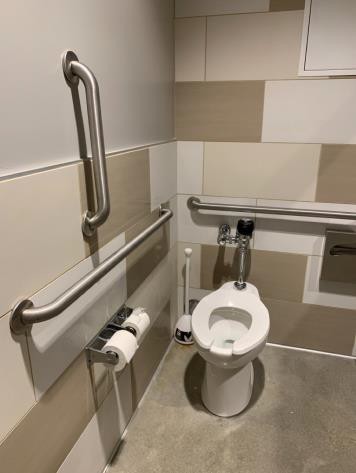 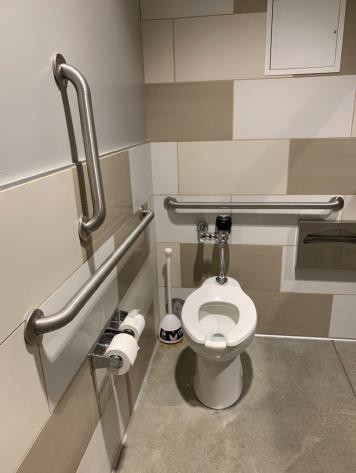 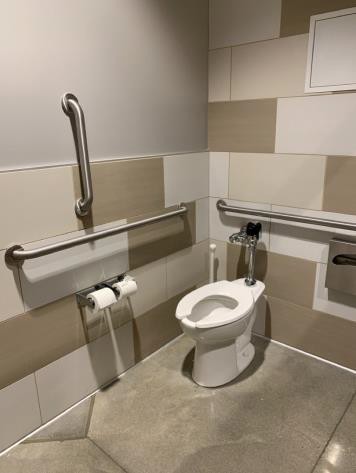 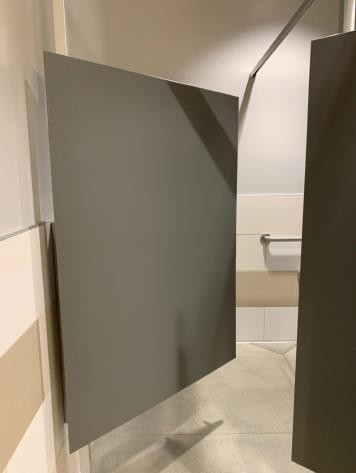 PHOTOGRAPH(S) OF THIS LOCATION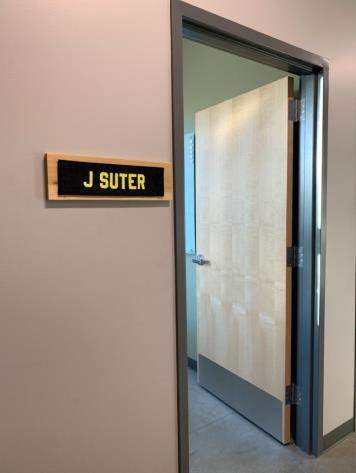 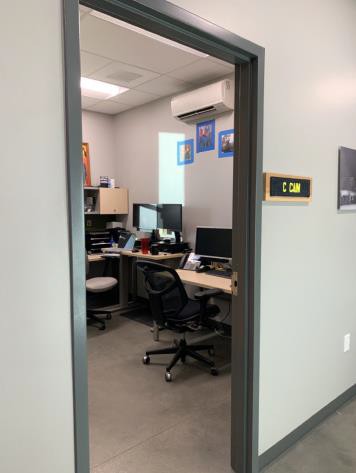 PHOTOGRAPH(S) OF THIS LOCATION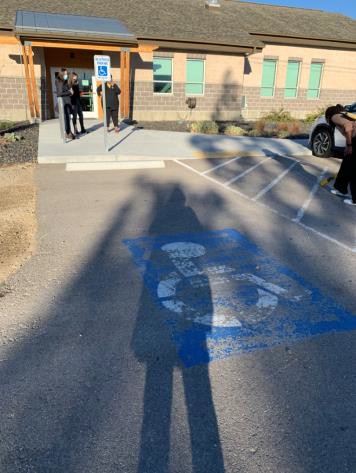 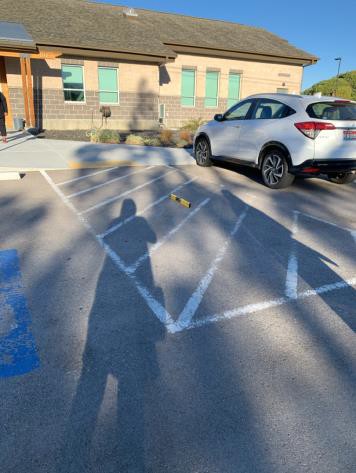 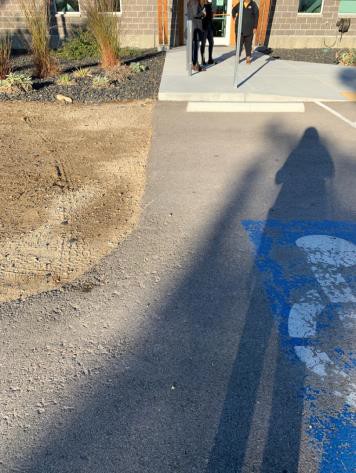 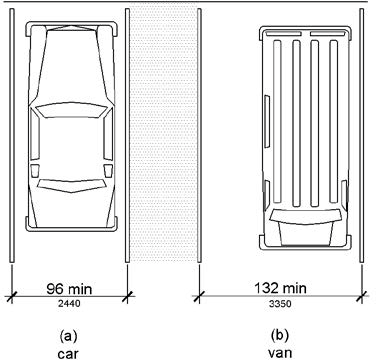 PHOTOGRAPH(S) OF THIS LOCATIONPHOTOGRAPH(S) OF THIS LOCATION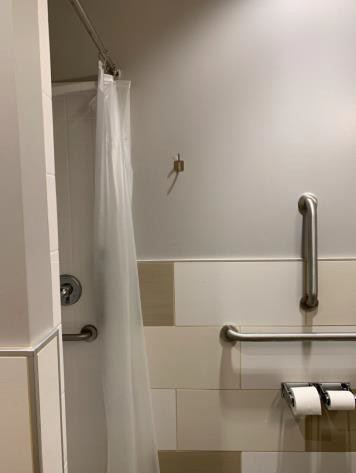 PHOTOGRAPH(S) OF THIS LOCATION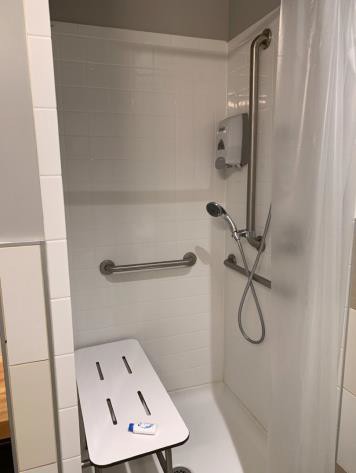 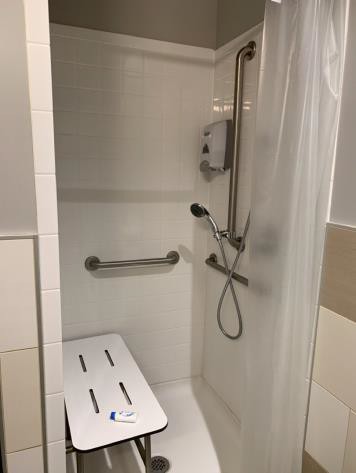 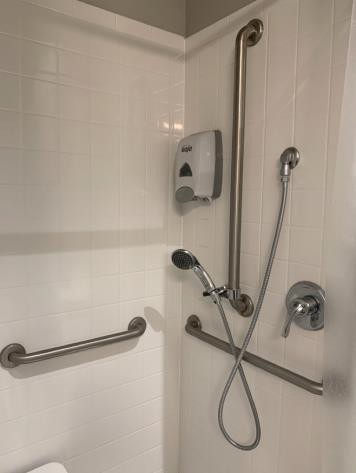 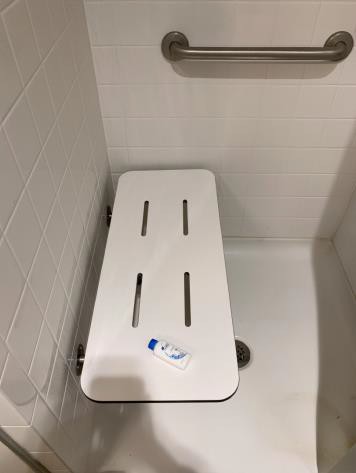 PHOTOGRAPH(S) OF THIS LOCATION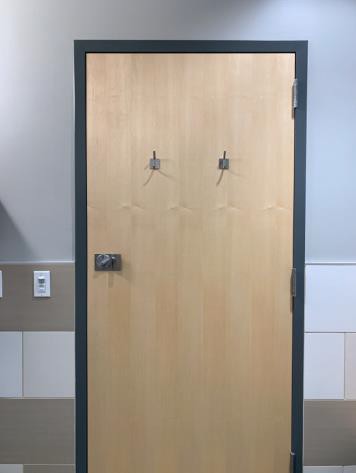 PHOTOGRAPH(S) OF THIS LOCATION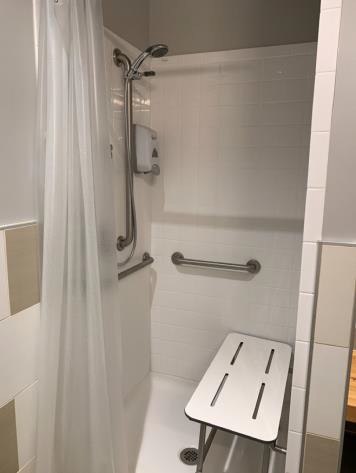 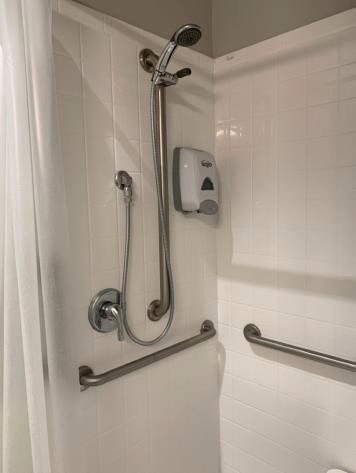 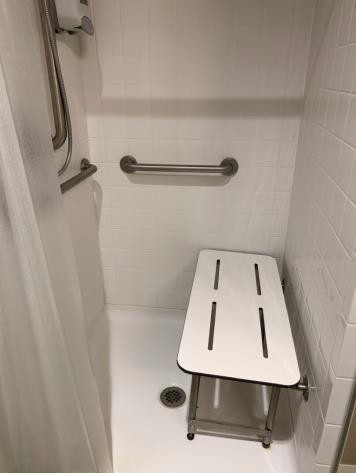 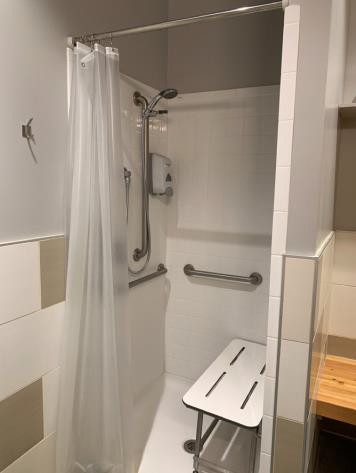 PHOTOGRAPH(S) OF THIS LOCATION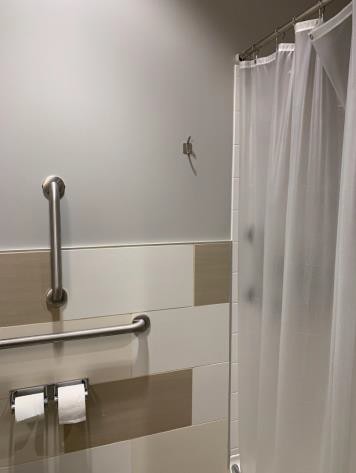 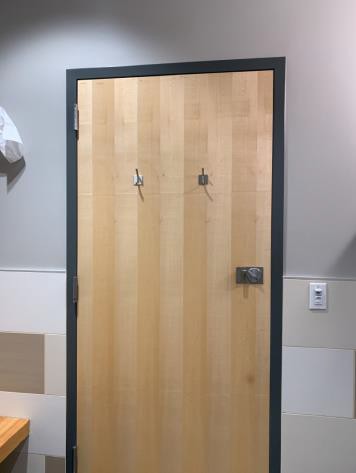 PHOTOGRAPH(S) OF THIS LOCATION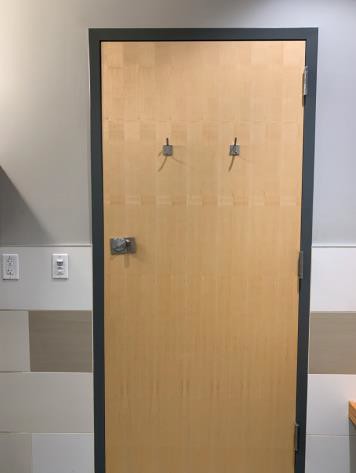 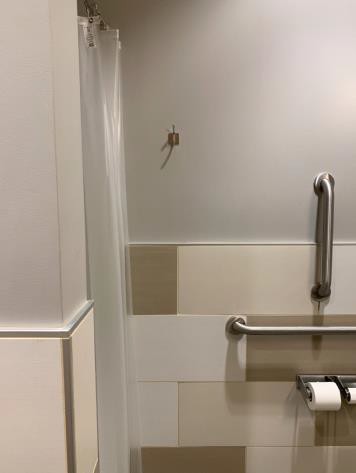 PHOTOGRAPH(S) OF THIS LOCATION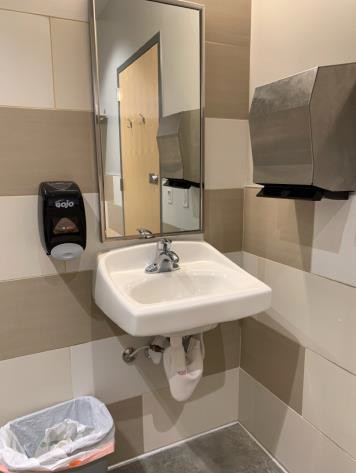 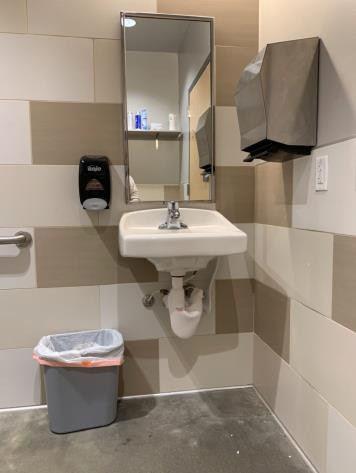 PHOTOGRAPH(S) OF THIS LOCATION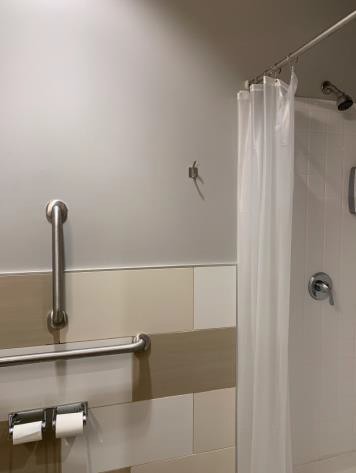 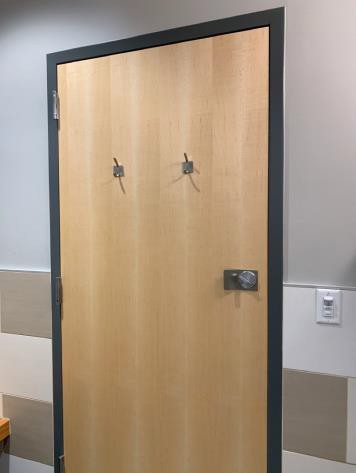 PHOTOGRAPH(S) OF THIS LOCATION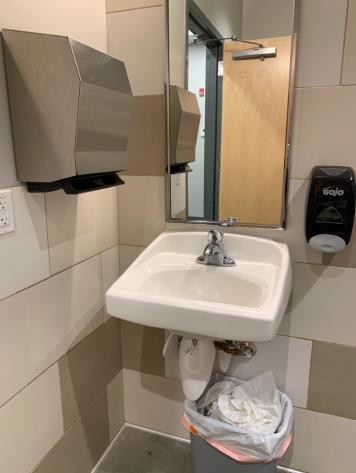 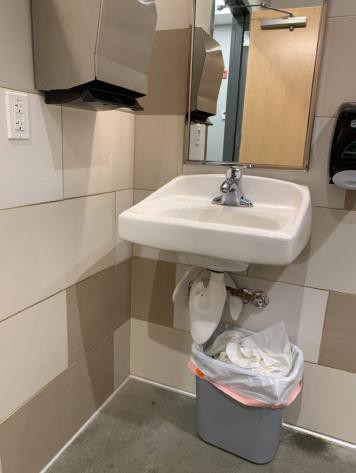 PHOTOGRAPH(S) OF THIS LOCATION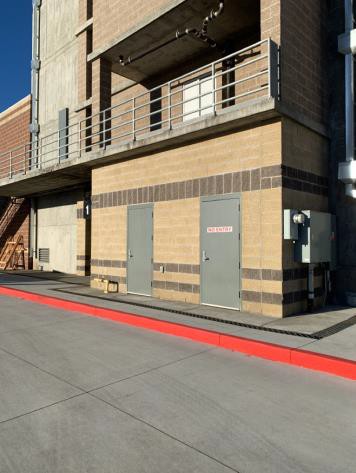 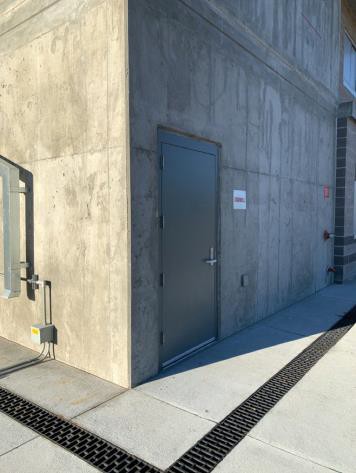 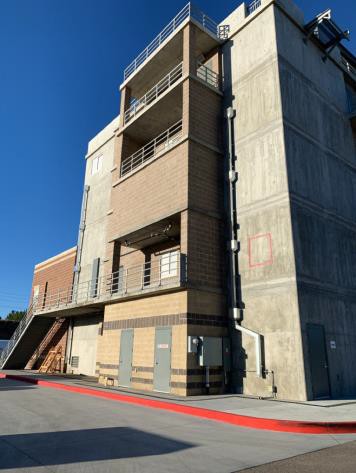 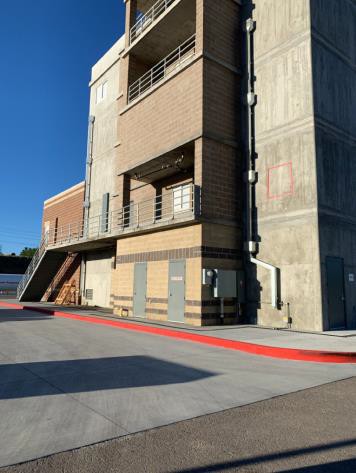 PHOTOGRAPH(S) OF THIS LOCATION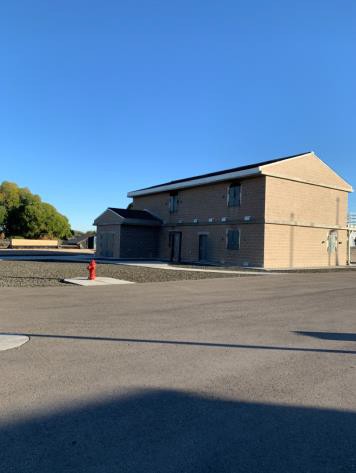 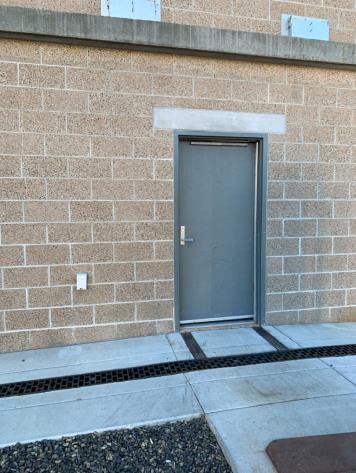 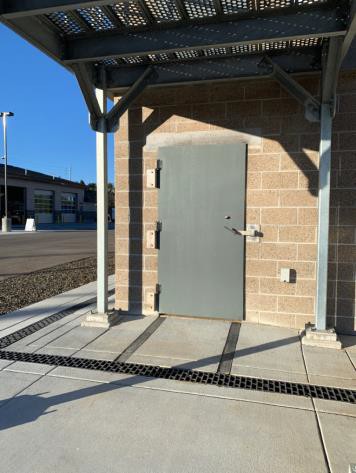 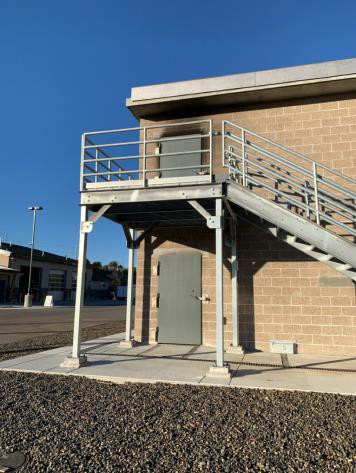 PHOTOGRAPH(S) OF THIS LOCATION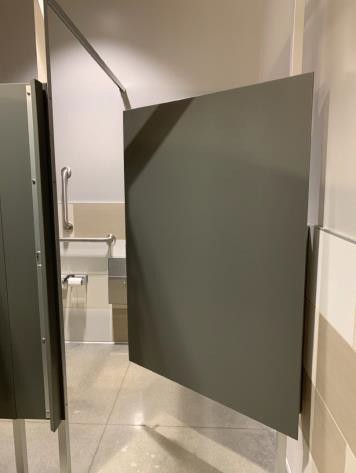 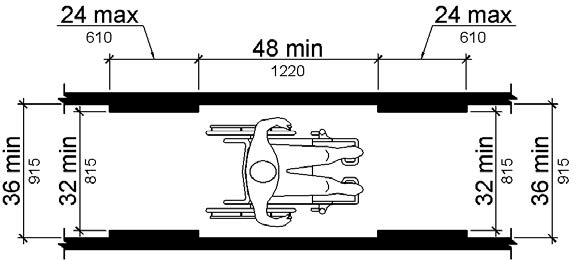 PHOTOGRAPH(S) OF THIS LOCATION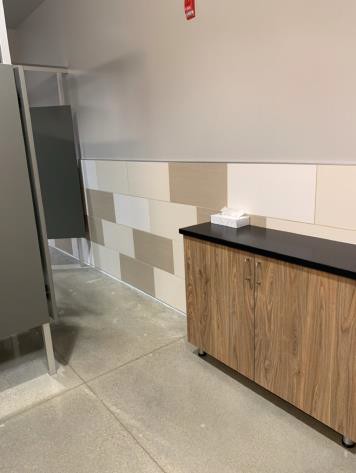 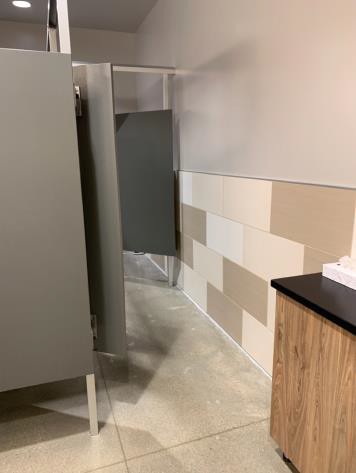 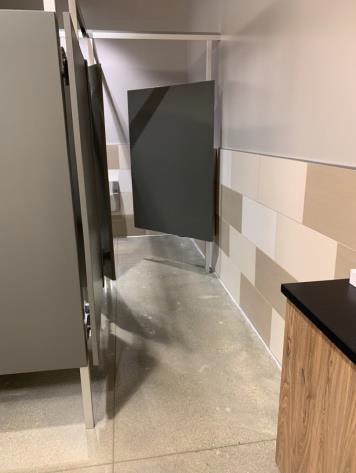 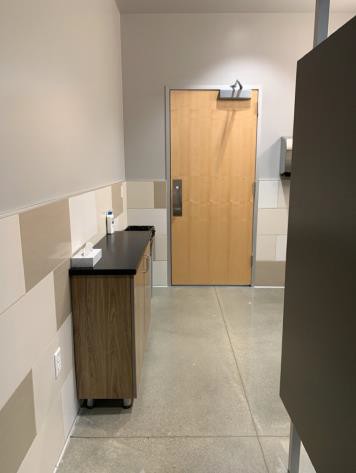 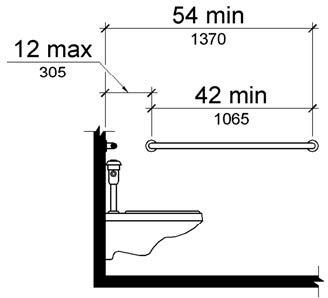 PHOTOGRAPH(S) OF THIS LOCATION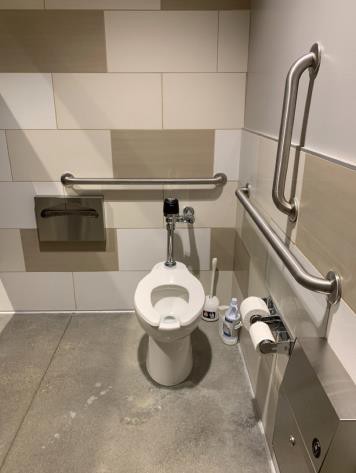 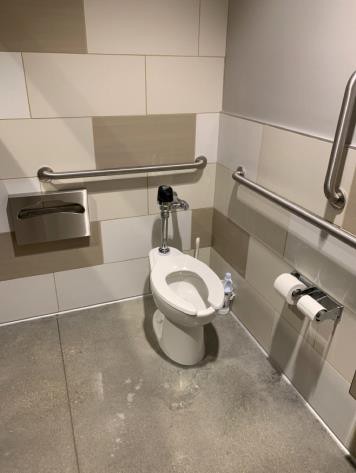 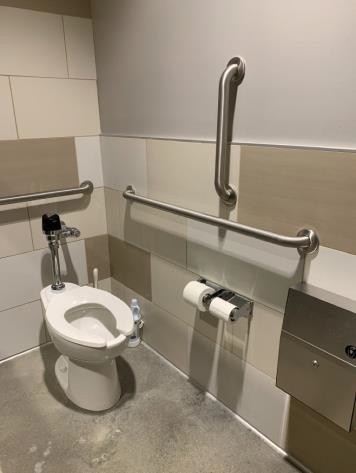 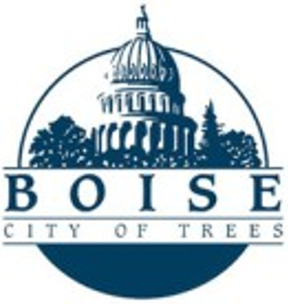 ID:1359Facility:Fire Training/Safety BuildingLocation: Break RoomSchedule: 2021Estimated Cost: $100.00Priority Score 8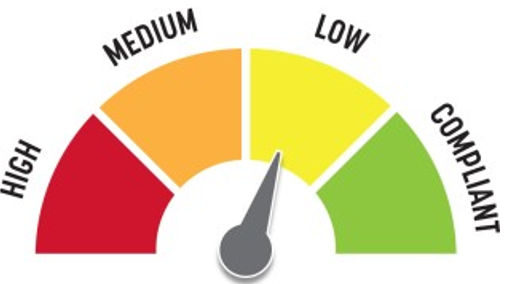 Quick Fix: YesBuilt before ADA:NoVIOLATIONS2010 ADA Standards for Accessible Design Codes	§308.2.2The soap dispenser is outside of the obstructed forward reach range at 48.5" above the floor.RECOMMENDATIONSLower the soap dispenser by 0.5" to meet the accessible reach range of 48" maximum above the floor.ID:1360Facility:Fire Training/Safety BuildingLocation: Break RoomSchedule: 2021Estimated Cost: $100.00Priority Score 5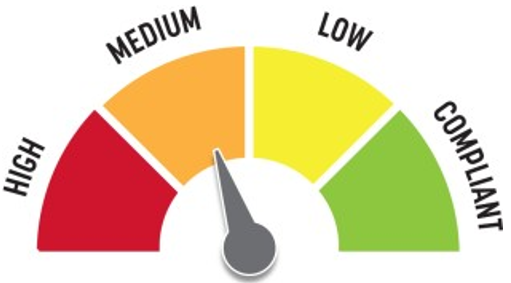 Quick Fix: YesBuilt before ADA:NoVIOLATIONS2010 ADA Standards for Accessible Design Codes	§307.2The AED protrudes 6" into the circulation space at 34" above the floor.RECOMMENDATIONSRecess the AED so it protrudes a maximum of 4", lower it so the bottom edge is 27" maximum above the floor, or place a cane detectable object beneath it.ID:1317Facility:Fire Training/Safety BuildingLocation: Break RoomSchedule: 2Estimated Cost: $1,000.00Priority Score 8Quick Fix: NoBuilt before ADA:NoVIOLATIONS2010 ADA Standards for Accessible Design Codes	§902.3The dining and work surface counter is 34.5" above the floor.RECOMMENDATIONSA 30" portion of the dining and work surface must be no higher than 34” above the floor.ID:1318Facility:Fire Training/Safety BuildingLocation: Break RoomSchedule: 2022Estimated Cost: $1,000.00Priority Score 6Quick Fix: NoBuilt before ADA:NoVIOLATIONS2010 ADA Standards for Accessible Design Codes	§602.4, §602.7The height of the tall drinking fountain is not compliant at 37" above the floor.RECOMMENDATIONSRaise the existing drinking fountain in order to comply with the 38" minimum and 43" maximum spout height above the floor.ID:1357Facility:Fire Training/Safety BuildingLocation: Break RoomSchedule: 2022Estimated Cost: $1,000.00Priority Score 5Quick Fix: NoBuilt before ADA:NoVIOLATIONS2010 ADA Standards for Accessible Design Codes	§306.3.3There is no knee clearance underneath the sink.RECOMMENDATIONSProvide knee clearance underneath the counter at the sink that is a minimum of 11" deep at 9" above the floor and 8" deep at 27" above the floor.ID:1361Facility:Fire Training/Safety BuildingLocation: ClassroomsSchedule: 2021Estimated Cost: $200.00Priority Score 3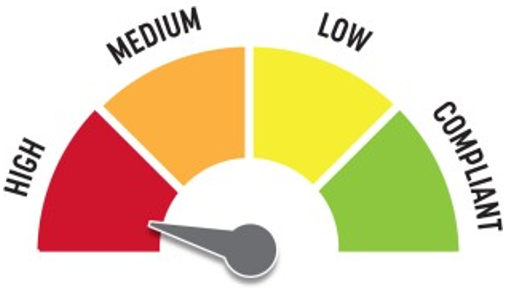 Quick Fix: YesBuilt before ADA:NoVIOLATIONS2010 ADA Standards for Accessible Design Codes	§216.4, §703Doors serving as exits are not marked by tactile signage.RECOMMENDATIONSPlace a tactile exit sign, that complies with §703.1, §703.2 and §703.5, identifying the exit doors.Install missing signage at 48" minimum above the floor measured from the baseline of the lowest character and 60" maximum measured from the baseline of the highest character.ID:1300Facility:Fire Training/Safety BuildingLocation: Conference RoomSchedule: 2021Estimated Cost: $100.00Priority Score 5Quick Fix: YesBuilt before ADA:NoVIOLATIONS2010 ADA Standards for Accessible Design Codes	§307.2The TV protrudes 6" into the circulation space at 45.5" above the floor.RECOMMENDATIONSRecess the TV so it protrudes a maximum of 4" or place a cane detectable object beneath it.ID:1302Facility:Fire Training/Safety BuildingLocation: Drinking FountainsSchedule: 2022Estimated Cost: $1,000.00Priority Score 6Quick Fix: NoBuilt before ADA:NoVIOLATIONS2010 ADA Standards for Accessible Design Codes	§602.4, §602.7The height of the tall drinking fountain is not compliant at 37" above the floor.RECOMMENDATIONSRaise the existing drinking fountain in order to comply with the 38" minimum and 43" maximum spout height above the floor.ID:1294Facility:Fire Training/Safety BuildingLocation: EntranceSchedule: 2021Estimated Cost: $1,000.00Priority Score 3Quick Fix: NoBuilt before ADA:NoVIOLATIONS2010 ADA Standards for Accessible Design Codes	§404.2.4.4The entrance has a 3%.RECOMMENDATIONSResurface the entryway to reduce the running slope to a maximum of 2% in all directions.ID:1295Facility:Fire Training/Safety BuildingLocation: EntranceSchedule: 2022Estimated Cost: $2,500.00Priority Score 5Quick Fix: NoBuilt before ADA:NoVIOLATIONS2010 ADA Standards for Accessible Design Codes	§404.2.6Between the two hinged or pivoted doors, the width is 46".RECOMMENDATIONSRemove the inside set of doors or reverse the swing of the inside set of doors.ID:1299Facility:Fire Training/Safety BuildingLocation: GarageSchedule: 2021Estimated Cost: $100.00Priority Score 5Quick Fix: YesBuilt before ADA:NoVIOLATIONS2010 ADA Standards for Accessible Design Codes	§307.2The gas tanks protrude 6.5" into the circulation space at 28" above the floor.RECOMMENDATIONSRecess the gas tanks so they protrude a maximum of 4", lower them so the bottom edge is 27" maximum above the floor, or place a cane detectable object beneath them.ID:1315Facility:Fire Training/Safety BuildingLocation: KitchenSchedule: 2021Estimated Cost: $100.00Priority Score 5Quick Fix: YesBuilt before ADA:NoVIOLATIONS2010 ADA Standards for Accessible Design Codes	§307.2The AED protrudes 6" into the circulation space at 34" above the floor.RECOMMENDATIONSRecess the AED so it protrudes a maximum of 4", lower it so the bottom edge is 27" maximum above the floor, or place a cane detectable object beneath it.ID:1279Facility:Fire Training/Safety BuildingLocation: Main EntranceSchedule: 2021Estimated Cost: $100.00Priority Score 8Quick Fix: YesBuilt before ADA:NoVIOLATIONS2010 ADA Standards for Accessible Design Codes	§308.2.1The badge scanner is outside of the unobstructed forward reach range at 52" above the floor.RECOMMENDATIONSLower the badge scanner by 4" to meet the accessible reach range of 48" maximum above the floor.ID:1280Facility:Fire Training/Safety BuildingLocation: Main EntranceSchedule: 2021Estimated Cost: $2,500.00Priority Score 3Quick Fix: NoBuilt before ADA:NoVIOLATIONS2010 ADA Standards for Accessible Design Codes		§305.2The clear floor space to access the card scanner at the main entrance is not large enough.RECOMMENDATIONSExpand the clear floor space to be 30"x48" with a maximum slope of 2% in all directions.ID:1309Facility:Fire Training/Safety BuildingLocation: Men's RestroomSchedule: 2021Estimated Cost: $100.00Priority Score 5Quick Fix: YesBuilt before ADA:NoVIOLATIONS2010 ADA Standards for Accessible Design Codes	§604.8.1.2The door to the accessible water closet is not self closing. Either self-closing hinges are not installed on the door or if installed, they are defective.RECOMMENDATIONSInstall or reinstall self-closing hinges on the door to ensure that the door is self-closing per the ADA requirements.ID:1316Facility:Fire Training/Safety BuildingLocation: OfficesSchedule: 2021Estimated Cost: $3,600.00Priority Score 3Quick Fix: YesBuilt before ADA:NoVIOLATIONS2010 ADA Standards for Accessible Design Codes	§216.2, §703Throughout the Fire Department buildings, there are no tactile signs identifying 36 permanent rooms.RECOMMENDATIONSInstall tactile signage on the latch side of the doorway at a height of 48” minimum to 60” maximum above the floor, identifying room by name or room number.Signs shall be Braille with raised lettering and should be placed on the wall in the center of an 18"x18" clear floor space.ID:1277Facility:Fire Training/Safety BuildingLocation: ParkingSchedule: 2021Estimated Cost: $100.00Priority Score 6Quick Fix: YesBuilt before ADA:NoVIOLATIONS2010 ADA Standards for Accessible Design Codes	§216.5The parking sign identifying the accessible parking space does not meet the minimum height requirement of 60" from the ground.RECOMMENDATIONSRemount the accessible parking sign to ensure 60" minimum height from the ground.ID:1276Facility:Fire Training/Safety BuildingLocation: ParkingSchedule: 2021Estimated Cost: $1,500.00Priority Score 3Quick Fix: NoBuilt before ADA:NoVIOLATIONS2010 ADA Standards for Accessible Design Codes	§208.2.4, §502There are no painted lines on the left side of the accessible parking space and ISA symbols are fading.RECOMMENDATIONSStripe the left side of the accessible parking space and repaint the ISA symbols.ID:1343Facility:Fire Training/Safety BuildingLocation: Restroom 1Schedule: 2021Estimated Cost: $100.00Priority Score 8Quick Fix: YesBuilt before ADA:NoVIOLATIONS2010 ADA Standards for Accessible Design Codes	§308.2.1The hook is outside of the unobstructed forward reach range at 64" above the floor.RECOMMENDATIONSLower the hook by 16" to meet the accessible reach range of 48" maximum above the floor.ID:1348Facility:Fire Training/Safety BuildingLocation: Restroom 1Schedule: 2021Estimated Cost: $100.00Priority Score 8Quick Fix: YesBuilt before ADA:NoVIOLATIONS2010 ADA Standards for Accessible Design Codes	§308.2.1The soap dispenser is outside of the unobstructed forward reach range at 54" above the floor.RECOMMENDATIONSLower the soap dispenser by 6" to meet the accessible reach range of 48" maximum above the floor.ID:1356Facility:Fire Training/Safety BuildingLocation: Restroom 1Schedule: 2021Estimated Cost: $200.00Priority Score 8Quick Fix: YesBuilt before ADA:NoVIOLATIONS2010 ADA Standards for Accessible Design Codes	§308.2.1The hooks are outside of the unobstructed forward reach range at 64.5" above the floor.RECOMMENDATIONSLower at least one of the hooks by 16.5" to meet the accessible reach range of 48" maximum above the floor.ID:1336Facility:Fire Training/Safety BuildingLocation: Restroom 2Schedule: 2021Estimated Cost: $100.00Priority Score 8Quick Fix: YesBuilt before ADA:NoVIOLATIONS2010 ADA Standards for Accessible Design Codes	§308.2.1The soap dispenser is outside of the unobstructed forward reach range at 54" above the floor.RECOMMENDATIONSLower the soap dispenser by 6" to meet the accessible reach range of 48" maximum above the floor.ID:1338Facility:Fire Training/Safety BuildingLocation: Restroom 2Schedule: 2021Estimated Cost: $100.00Priority Score 8Quick Fix: YesBuilt before ADA:NoVIOLATIONS2010 ADA Standards for Accessible Design Codes	§308.2.1The hooks are outside of the unobstructed forward reach range at 64" above the floor.RECOMMENDATIONSLower at least one of the hooks by 16" to meet the accessible reach range of 48" maximum above the floor.ID:1321Facility:Fire Training/Safety BuildingLocation: Restroom 3Schedule: 2021Estimated Cost: $100.00Priority Score 8Quick Fix: YesBuilt before ADA:NoVIOLATIONS2010 ADA Standards for Accessible Design Codes	§308.2.1The hooks are outside of the unobstructed forward reach range at 64" above the floor.RECOMMENDATIONSLower at least one of the hooks by 16" to meet the accessible reach range of 48" maximum above the floor.ID:1326Facility:Fire Training/Safety BuildingLocation: Restroom 3Schedule: 2022Estimated Cost: $1,000.00Priority Score 5Quick Fix: NoBuilt before ADA:NoVIOLATIONS2010 ADA Standards for Accessible Design Codes	§606.3The sink is 35" above the floor.RECOMMENDATIONSLower the sink to the maximum height of 34" above the floor.ID:1289Facility:Fire Training/Safety BuildingLocation: Restroom 4Schedule: 2021Estimated Cost: $100.00Priority Score 8Quick Fix: YesBuilt before ADA:NoVIOLATIONS2010 ADA Standards for Accessible Design Codes	§308.2.1The hooks are outside of the unobstructed forward reach range at 64" above the floor.RECOMMENDATIONSLower at least one of the hooks by 16" to meet the accessible reach range of 48" maximum above the floor.ID:1293Facility:Fire Training/Safety BuildingLocation: Restroom 4Schedule: 2022Estimated Cost: $1,000.00Priority Score 5Quick Fix: NoBuilt before ADA:NoVIOLATIONS2010 ADA Standards for Accessible Design Codes	§606.3The sink is 34.75" above the floor.RECOMMENDATIONSLower the sink to the maximum height of 34" above the floor.ID:1283Facility:Fire Training CMRCL Tower BurnLocation: Training BuildingSchedule: 2021Estimated Cost: $0.00Priority Score 0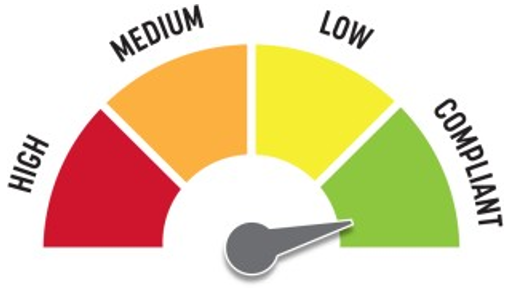 Quick Fix: YesBuilt before ADA:NoVIOLATIONS2010 ADA Standards for Accessible Design Codes	§216.2, §703There are no tactile signs identifying twelve permanent rooms.RECOMMENDATIONSSince the Fire Training CMRCL Tower Burn is used for firefighter training purposes only, there are no recommendations at this time.ID:1284Facility:Fire Training CLSS A Burn BuildingLocation: Training BuildingSchedule: 2021Estimated Cost: $0.00Priority Score 0Quick Fix: YesBuilt before ADA:NoVIOLATIONS2010 ADA Standards for Accessible Design Codes	§216.2, §703There is no tactile sign identifying four permanent rooms.RECOMMENDATIONSSince the CLSS A Burn Building is used for firefighter training purposes only, there are no recommendations at this time.ID:1303Facility:Fire Training Admin BuildingLocation: Women's RestroomSchedule: 2021Estimated Cost: $100.00Priority Score 5Quick Fix: YesBuilt before ADA:NoVIOLATIONS2010 ADA Standards for Accessible Design Codes	§604.8.1.2The door to the accessible water closet is not self closing. Either self-closing hinges are not installed on the door or if installed, they are defective.RECOMMENDATIONSInstall or reinstall self-closing hinges on the door to ensure that the door is self-closing per the ADA requirements. Ensure that there is adequate maneuvering clearance to operate the door.ID:1308Facility:Fire Training Admin BuildingLocation: Women's RestroomSchedule: 2021Estimated Cost: $100.00Priority Score 5Quick Fix: YesBuilt before ADA:NoVIOLATIONS2010 ADA Standards for Accessible Design Codes	§403.5.1There is not a clear 36" width for wheelchairs to pass between the counter and the restroom door.When the restroom door is closed, the width is 29.5". When the restroom door is open, the width is 27.75".RECOMMENDATIONSRemove the counter from the restroom to ensure that there is a minimum clear width of 36".ID:1305Facility:Fire Training Admin BuildingLocation: Women's RestroomSchedule: 2022Estimated Cost: $1,000.00Priority Score 5Quick Fix: NoBuilt before ADA:NoVIOLATIONS2010 ADA Standards for Accessible Design Codes	§604.5.1The side grab bar is located 11" from the rear wall, is 33" long, and extends 44.5" from the rear wall.RECOMMENDATIONSReplace the side grab bar with one that is a minimum of 42" long minimum, located 12" maximum from the rear wall and extending 54" minimum from the rear wall.